Berry College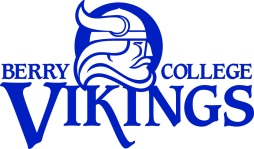 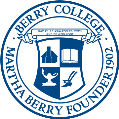 Office of Undergraduate Admissions | 2277 Martha Berry Hwy NW| Mount Berry, GA 30149 | Phone: (706) 232-5374First Year Admission Requirements and Information:Undergraduate Fields of Study (Some fields may have various bachelor degree opportunities)For a more extensive list, please visit: http://www.berry.edu/academics/majors/ Biological & Biomedical SciencesBiochemistryBiology/Biological Sciences, GeneralBusiness, Management, Marketing, & Related SupportAccountingBusiness Administration and Management, GeneralBusiness/managerial EconomicsFinance, GeneralInternational Business/Trade/CommerceMarketing/Marketing Management, GeneralEducationArt teacher EducationEarly Childhood Education and TeachingJunior High /Intermediate/Middle School Education and TeachingMathematics Teacher EducationSecondary Education and TeachingEngineering Technologies/TechniciansEngineering Technologies/Technicians, GeneralEnglish Language, Literature & LettersCreative WritingEnglish Language and Literature, GeneralForeign Language, Literatures & LinguisticsFrench Language and LiteratureGerman Language and LiteratureSpanish Language and LiteratureHealth Professions & Related Clinical SciencesPre-Nursing StudiesRegistered Nursing/Registered NurseHistoryHistory, GeneralMathematics & StatisticsMathematics, GeneralMulti & Interdisciplinary StudiesMulti-Interdisciplinary Studies, GeneralSustainability StudiesNatural Resources & ConservationEnvironmental ScienceParks, Recreation & Fitness StudiesExercise Science and KinesiologySport and Fitness Administration ManagementPhilosophy & Religious Studies, Philosophy and Religious Studies, GeneralPhysical Sciences   AstronomyChemistry, GeneralPhysics, GeneralPsychologyPsychology, GeneralSocial SciencesInternational Relations and AffairsPolitical Science and Government, GeneralSocial Sciences, GeneralVisual & Performing ArtsArt/Art Studies, GeneralMusic managementMusic, performance, GeneralMusic, GeneralTheatre/Theatre Arts ManagementPre-Professional ProgramsPre-DentistryPre-LawPre-Medical StudiesPre-PharmacyPre-Veterinary MedicineNOTE:  98% of students in Pre-Medical Studies are admitted to Medical School. Berry also has Dual Degree Programs in Engineering with Kennesaw State University and Georgia Tech taking a total of five years of study.  For more information, visit http://www.berry.edu/academics/majors/ Key:* Statistics calculated by College Board: https://bigfuture.collegeboard.org/college-university-search/berry-college     **Statistics and statements taken directly from Berry admissions website http://www.berry.edu/admission/ Precautionary Statement:  Though the Grayson High School College and Career Center aims to provide accurate and up to date college admissions information, we understand that the presented numerical figures and guidance statements obtained from college and universities and other unaffiliated resources are subject to change, and are solely a reflection of past admittance.  Therefore, we strongly encourage you to take a proactive approach to your academic future by conducting further personal research in determining your next step.		REVISED 8-28-20GPA*Minimum GPA:  2.50*Average for admitted students:  3.25-3.74*Minimum GPA:  2.50*Average for admitted students:  3.25-3.74*Minimum GPA:  2.50*Average for admitted students:  3.25-3.74ACT/SAT  RequirementsACT*Average Composite Score Admitted: 24- 30*Average English Score Admitted:  24-29*Average Math Score Admitted: 24-29ACT*Average Composite Score Admitted: 24- 30*Average English Score Admitted:  24-29*Average Math Score Admitted: 24-29SAT*Average Composite SAT Admitted:  1090-1320 *Average Verbal Score Admitted:  560-670 *Average Math Score Admitted:  530-650AP ClassesAdvanced Placement courses will be accepted, provided the specific course description and AP Test scores meet their respective college course criteria at Berry College.  For more information on specific AP course credit and the required AP Exam scores, please visit http://www.berry.edu/admission/ Advanced Placement courses will be accepted, provided the specific course description and AP Test scores meet their respective college course criteria at Berry College.  For more information on specific AP course credit and the required AP Exam scores, please visit http://www.berry.edu/admission/ Advanced Placement courses will be accepted, provided the specific course description and AP Test scores meet their respective college course criteria at Berry College.  For more information on specific AP course credit and the required AP Exam scores, please visit http://www.berry.edu/admission/ #of Applicants*4,328*4,328*4,328# Admitted*3,055*3,055*3,055Acceptance Rate*70%*70%*70%Average Yearly Cost of Attendance (COA)This is a 2020-2021  COA table for First-Year Undergraduate and assumes full-time enrollment (at least 12 course credits in a given semester)Figures assume an average room and board.Does not include other miscellaneous expenses/books/supplies.Visit http://www.berry.edu/Templates/general.aspx?id=51539607786 for more information.This is a 2020-2021  COA table for First-Year Undergraduate and assumes full-time enrollment (at least 12 course credits in a given semester)Figures assume an average room and board.Does not include other miscellaneous expenses/books/supplies.Visit http://www.berry.edu/Templates/general.aspx?id=51539607786 for more information.